Smluvní stranyZápadočeská muzeum v Plzni, příspěvková organizacesídlo: Kopeckého sady 357/2, 301 00 Plzeň IČO: 00228745,DIČ: CZ00228745 plátce DPHzastoupené PhDr. Františkem Frýdou, ředitelem (dále jen „půjčitel")aMuzeum Českého lesa v Tachově, p.o.sídlo: Třída Míru 447, 347 01 Tachov IČO: 00 07 67 16 DIČ: CZ 00 07 67 16zastoupené PhDr. Janou Hutníkovou, ředitelkou (dále jen „vypůjčitel")(půjčitel a vypůjčitel dále společně jen „smluvní strany") uzavřely dnešního dne tutoSmlouvu o výpůjčce č. 2/2019ve smyslu § 2193 a následující zákona č. 89/2012 Sb., občanský zákoník, v platném znění (dále jen „občanskýzákoník")Předmět a účel výpůjčkyPůjčitel touto smlouvou přenechává vypůjčiteli k bezplatnému dočasnému užívání předměty uvedené v Příloze č. 1 této smlouvy pod pořadovými čísly Předměty, které má půjčitel svěřeny do své správy, jsou ve vlastnictví Plzeňského kraje. Podrobný seznam a popis předmětu včetně jejich fotodokumentace jsou uvedeny v Příloze č. 1 této smlouvy.Předměty je vypůjčitel oprávněn dočasně užít formou jejich zpřístupnění veřejnosti Vypůjčitel bere na vědomí, že předměty jsou sbírkovými předměty ve smyslu zákona č. 122/2000 Sb. o ochraně sbírek muzejní povahy v platném znění, Smluvní strany shodně prohlašují, že předměty jsou ve stavu způsobilém k užívání a to k účelu a způsobem dohodnutým v této smlouvě. Půjčitel nezatajil vypůjčiteli žádnou vadu předmětů.Vypůjčené předměty mohou být vypůjčitelem užity výhradně k výše uvedenému účelu a vypůjčitel je nesmí bez předchozího písemného souhlasu půjčitele přenechat k užívání třetí osobě. Pokud půjčitel takový souhlas udělí, pak formou dodatku k této smlouvě.Doba trvání výpůjčkyVýpůjčka se sjednává na dobu určitou, od okamžiku převzetí předmětů vypůjčitelem.Vypůjčené předměty musí být vráceny v termínu uvedeném v odstavci 1. O případné prodloužení dobytermínem vrácení předmětů. Záleží výhradně na půjčiteli, zda bude nebo nebude souhlasit s prodloužením termínu.Půjčitel má právo požadovat dřívější vrácení předmětů, má-li k tomu vážný důvod. Vážným důvodem je především nedodržení smluvních podmínek vypůjčitelem nebo odůvodněná potřeba půjčitele. Vypůjčitel nemá právo, bez ohledu na okolnosti, ponechat předměty ve svém držení, jestliže byl požádán o jejich vrácení.Další práva a povinnosti vypůjčiteleVypůjčitel odpovídá půjčiteli za jakékoliv poškození, znehodnocení, zkázu nebo ztrátu předmětu výpůjčky podle platných právních předpisů až do výše pojistné ceny předmětů a to po celou dobu trvání výpůjčky.Veškeré náklady na balení předmětů a transport tam i zpět nese vypůjčitel.Další požadavky na balení a transport:...nejsou	Vypůjčitel prohlašuje, že je odbornou institucí, která je znalá způsobu, jakým nakládat, chránit, užívat a udržovat předměty sbírek muzejní povahy a zavazuje se zachovávat veškeré odborné a právní předpisy upravující tuto oblast.Vypůjčitel je povinen zacházet s vypůjčenými předměty po celou dobu trvání výpůjčky s maximální péčí a učinit všechna opatření, aby zabránil jakémukoliv poškození, zničení nebo ztrátě. Vypůjčitel je rovněž povinen nést náklady spojené s takto sjednaným užíváním předmětů a péčí o předměty.Vypůjčitel je povinen bez zbytečného odkladu vyrozumět půjčitele o každém případném ohrožení nebo poškození předmětů. Vypůjčitel je rovněž povinen zajistit ochranu předmětů po dobu trvání stavu nebezpečí, nouzového stavu, stavu ohrožení státu nebo válečného stavu.Všechny prostory, kde budou předměty umístěny, musí být zajištěny elektronickým zabezpečovacím a protipožárním systémem nebo nepřetržitou fyzickou ostrahou.Všechny výstavní prostory musí mít zajištěny stabilní klimatické podmínky určené v Příloze 3 této smlouvy (condition report) a půjčitel si vyhrazuje právu kontroly podmínek stanovených v této příloze.Na předmětech nesmí být činěny žádné úpravy ani restaurátorské zásahy bez předchozího písemného souhlasu půjčitele. Pokud by mělo dojít k restauračním a jiným zásahům na předmětech, smluvní strany ji specifikují v dodatku k této smlouvě.Předměty, pokud se smluvní strany písemně nedohodnou jinak, nesmí být fotografovány, filmovány ani jinak reprodukovány, s výjimkou interní potřeby vypůjčitele a celkových záběrů interiéru. Zákaz dle předchozí věty se nevztahuje na fotografie pořizované návštěvníky pro soukromé (nekomerční) účely bez použití blesku a vedlejších technických zařízení (selfie tyče, stativy, dodatečné osvětlení, atd.). Pro jiné účely můžou být vypůjčené předměty fotografovány, filmovány, či jinak zaznamenány jen po předchozím písemném souhlasu půjčitele.V případě, že by došlo k jakékoliv změně stavu, poškození, zničení nebo ztrátě předmětu, musí vypůjčitel okamžitě písemně informovat půjčitele. V případě změny stavu nebo poškození předmětu výpůjčky stanoví půjčitel rovněž písemně další postup, který je pro vypůjčitele závazný.Vyčíslení škody závisí na charakteru poškození a nákladech na restaurování, případně na snížení hodnoty předmětu. V případě zničení nebo ztráty předmětu platí pojistná hodnota jednotlivého předmětu dle této smlouvy.Pokud vypůjčitel poruší své smluvní povinnosti nebo povinnosti mu uložené právními předpisy ve vztahu k předmětu výpůjčky, je povinen nahradit vzniklou škodu.Vypůjčitel je povinen v katalogu i ve všech dalších tiskovinách, na výstavních štítcích a všech dalších informačních formách uvádět název půjčitele, jak je uveden na první straně této smlouvy. Vypůjčitel se zavazuje, že předměty nebude žádným jiným způsobem zveřejňovat ani jinak reprodukovat.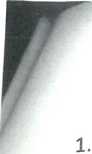 Závěrečná ustanovení.Tato výpůjčka kromě uplynutí její sjednané doby může skončit také dohodou smluvních stran nebo výpovědí vypůjčitele bez uvedení důvodu nebo výpovědí půjčitele z těchto důvodů:vypůjčitel užívá vypůjčenou věc v rozporu s touto smlouvouvypůjčitel bez souhlasu půjčitele nebo příslušného správního orgánu přenechá vypůjčenou věc jinému subjektu, přemístí ji nebo dokumentuje v rozporu s touto smlouvouvypůjčitel neprovádí řádnou údržbu vypůjčené věci nebo nedodržel nebo porušil jiné povinnosti dle této smlouvy.potřebuje-li půjčitel vypůjčenou věc nevyhnutelně dříve z důvodu, který nemohl při uzavření této smlouvy předvídat.Výpovědní lhůta činí 1 měsíc a počíná běžet prvním dnem měsíce následujícího po doručení výpovědi druhé straně.Smluvní strany prohlašují, že tato smlouva odpovídá jejich pravé, vážné, svobodné a poctivé vůli, nejsou si vědomy, že by jakékoliv smluvní ujednání bylo zákonem zakázáno, porušovalo dobré mravy či veřejný pořádek a na důkaz toho ji po přečtení podepisují.Vypůjčitel svým podpisem stvrzuje, že se seznámil s Výpůjčním řádem Západočeského muzea v Plzni (dostupný na https://www.zcm.cz/images/dokumentv/vypuicni-rad-zcm.pdf), řádně jej přečetl, rozumí mu a přijímá jej.Tato smlouva je vyhotovena ve 4 stejnopisech, z nichž půjčitel obdrží dva (2) a vypůjčitel dva (2) stejnopisy.Smlouva nabývá platnosti a účinnosti podpisem obou smluvních stran.Tato smlouva obsahuje následující přílohy:V Plzni dne Ü %V Tachově 13.9.201913.9.2019